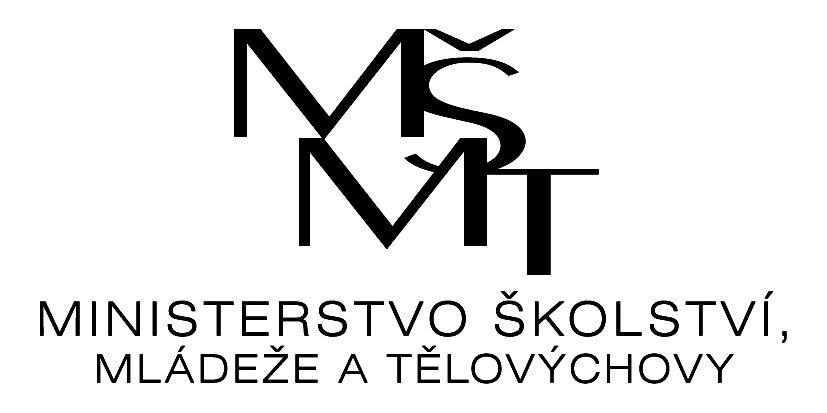 VÝSLEDKOVÁ LISTINAKrajského finále v basketbalu  Místo konání: SPŠ a OA BruntálDne: 27. 11. 2019Kategorie: H V.POŘADÍ ZÁPASŮ: 5-1  4-2  3-1  4-5  2-3  1-4  5-2  4-3  2-1  3-5X Gymnázium HavířovGymnázium OstravaGymnázium OpavaSPŠ a OA BruntálGym. Frýdek MístekBody/pořadíGymnázium Havířov20:208:3928:3022:39O b5. místoGymnázium Ostrava20:0031:2835:1435:31b./1.místoGymnázium Opava39:828:31133:2536:196 b./2.místoSPŠ a OA Bruntál30:2814:3525:33924:282 b./4.místoGym. Frýdek Místek39:2231:3519:3628:24 x4 b./3.místo